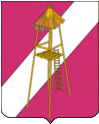 АДМИНИСТРАЦИЯ СЕРГИЕВСКОГО СЕЛЬСКОГО ПОСЕЛЕНИЯ КОРЕНОВСКОГО РАЙОНАПОСТАНОВЛЕНИЕ19 декабря 2016 года									№ 182ст.СергиевскаяО признании утратившими силу некоторых нормативных правовых актов администрации Сергиевского сельского поселения Кореновского районаС целью приведения нормативных правовых актов администрации Сергиевского сельского поселения Кореновского района в соответствии с действующим законодательством, администрации Сергиевского сельского поселения Кореновского района п о с т а н о в л я е т:1. Признать утратившими силу постановления администрации Сергиевского сельского поселения Кореновского района: 1.1. от 06.05.2015 № 94 «Об утверждении административного регламента администрации Сергиевского сельского поселения Кореновского района по предоставлению муниципальной услуги «Заключение нового договора аренды земельного участка без проведения торгов»;1.2. от 22.12.2015 № 252 «Об утверждении административного регламента администрации Сергиевского сельского поселения Кореновского района исполнения муниципальной функции «Осуществление муниципального земельного контроля»;2.Общему отделу администрации Сергиевского сельского поселения Кореновского района (Горгоцкая) обнародовать настоящее постановление в установленных местах и разместить его на официальном сайте органов местного самоуправления Сергиевского сельского поселения Кореновского района в сети Интернет.3. Постановление вступает в силу после его официального обнародования, но не ранее  01 января 2017 года.ГлаваСергиевского   сельского поселенияКореновского района                                                                             С.А. Басеев   